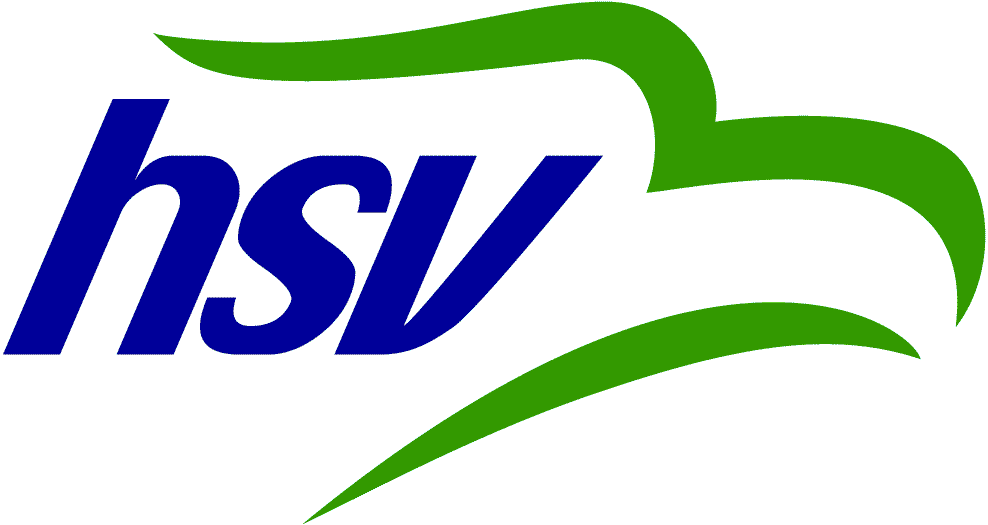 7. fundur stjórnar HSV miðvikudaginn 14. febrúar 2011Frístundamiðstöðinni sundhöllinni kl. 18:00Mætt voru Jón Páll Hreinsson, Guðni Guðnason, Margrét Högnadóttir, Maron Pétursson, Gylfi Gíslason, Erla Jónsdóttir og Kristján Kristjánsson.Rekstraráætlun HSV 2011:Framkvæmdarstjóri HSV fór yfir áætlunina lið fyrir lið.  Lagt fram til kynningar.  Framkvæmdarstjóri HSV verður tilbúinn með rauntölur frá árinu 2010 á næsta fundi til viðmiðunar.  Verkefnasamningur við Ísafjarðarbæ – skipting verkefnaFormaður og framkvæmdarstjóri leggja fram tillögu fyrir stjórn að skiptingu verkefna og greiðslu fyrir þau.  Tillagan var unnin samkvæmt ákvörðun á síðasta stjórnarfundi. Stjórn HSV samþykkir að senda tillöguna til formannafundar HSV til samþykktar.  Styrktarsjóður þjálfara - reglugerðTeknar fyrir fullkláraðar reglur styrktarstjóðs fyrir þjálfara.  Reglurnar samþykktar af stjórn og sendar til formannafundar til samþykktar. Tímaúthlutanir og reglurTekið á málum varðandi tímaúhlutanir í íþróttamannvirkjum.  Stjórnin telur að ekki eigi að breyta tímaúthlutunum á miðju tímabili.Bréf  UMFÍ – umsókn um ULM 2013 og 2014Stjórn HSV telur að tími sé kominn til að sækja um unglingalandsmót að nýju og samþykkir að svo verði.  Ákveðið að ræða við HSB um mögulegt samstarf.ÍSÍ – framboð til framkvæmdarstjónar ÍSÍ -auglýsingBréf frá ÍSÍ þar sem auglýst er eftir framboðum til forseta ÍSÍ, í framkvæmdarstjórn ÍSÍ og í varastjórn ÍSÍ.  Lagt fram til kynningar.Bréf frá UMFÍ – málefni frá 12.stjórnarfundi UMFÍLagt fram til kynningar. Önnur mál.Aðalfundur SkellsFormaður og framkvæmdarstjóri HSV mættu á aðalfund Blakfélagsins Skells þriðjudaginn 8.febrúar.  Formaður HSV lýsir ánægju með starfsemi félagsins. Unglingastarf félagsins er til fyrirmyndar og rekstur félagsins góður.Lyftingasalur í VallarhúsiStjórn HSV felur formanni að spyrjast fyrir um tilurð þessa verkefnis og hvernig fyrirkomulag um nýtingu verði.  Hvort þetta íþróttamannvirki og tímaúthlutanir í því verði inn á borði HSV eins og önnur íþróttahús. Fundi slitið kl 19:20 Fundargerð ritaði Kristján Þór Kristjánsson